1 Olej do silnika – CEPSA XTAR TDI 5W30 504  507 /4l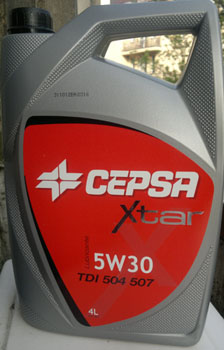 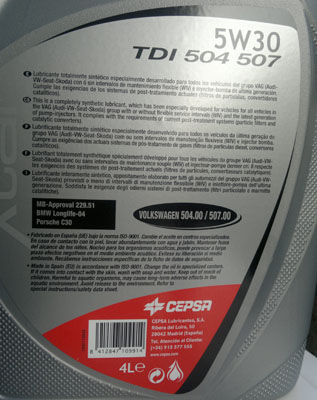 2 Olej do reduktora – CEPSA ATF AVANT DIII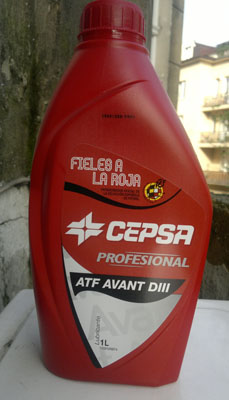 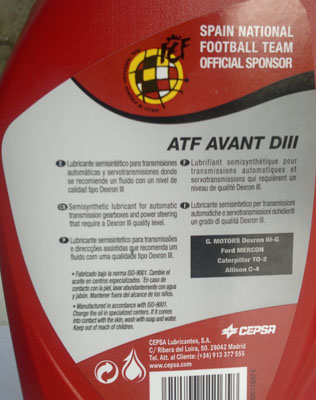 3 Olej do: przedni i tylni most oraz skrzynia biegów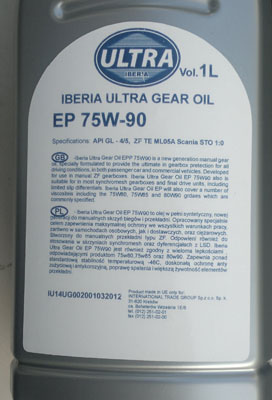 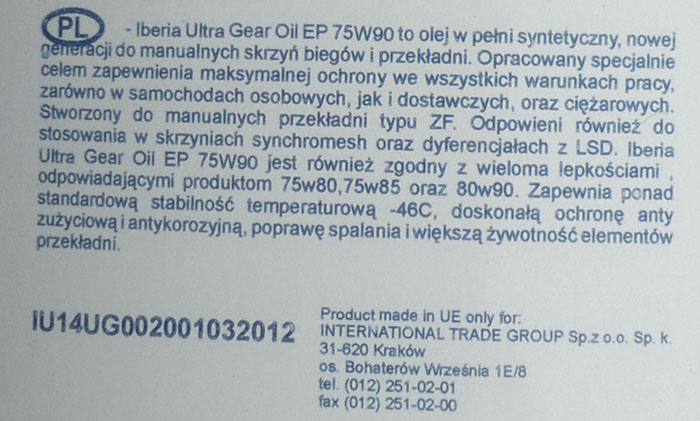 